宜蘭縣南安國民小學102學年度環境教育融入各科教學教學主題：我的樹朋友教學主題：我的樹朋友融入學習領域參考版本融入學習領域參考版本一上生活第三單元大樹（南一）教學對象一年級教學時間教學時間3 節( 120 分)融入議題環境教育環境教育環境教育環境教育相對應能力指標生活1-1 以五官知覺探索生活，察覺事物及環境的特性與變化。生活5-5 產生愛護生活環境、尊重他人與關懷生命的情懷。環境認識生活周遭的自然環境與人造環境，以及常見的動物、植物、微生物彼此之間的互動關係生活1-1 以五官知覺探索生活，察覺事物及環境的特性與變化。生活5-5 產生愛護生活環境、尊重他人與關懷生命的情懷。環境認識生活周遭的自然環境與人造環境，以及常見的動物、植物、微生物彼此之間的互動關係生活1-1 以五官知覺探索生活，察覺事物及環境的特性與變化。生活5-5 產生愛護生活環境、尊重他人與關懷生命的情懷。環境認識生活周遭的自然環境與人造環境，以及常見的動物、植物、微生物彼此之間的互動關係生活1-1 以五官知覺探索生活，察覺事物及環境的特性與變化。生活5-5 產生愛護生活環境、尊重他人與關懷生命的情懷。環境認識生活周遭的自然環境與人造環境，以及常見的動物、植物、微生物彼此之間的互動關係教學活動教學活動教學活動教學活動教學活動觀賞完「彩虹姊姊」故事劇團所演出的「水土保持的重要性」兒童劇,配合生活領域第三單元「大樹」，介紹樹木的各項功能，尤其是對整個生態環境而言是具有重要地位。瞭解大樹，進而親近大樹，愛護大樹，為保護環境盡一份心力。完成學習單。觀賞完「彩虹姊姊」故事劇團所演出的「水土保持的重要性」兒童劇,配合生活領域第三單元「大樹」，介紹樹木的各項功能，尤其是對整個生態環境而言是具有重要地位。瞭解大樹，進而親近大樹，愛護大樹，為保護環境盡一份心力。完成學習單。觀賞完「彩虹姊姊」故事劇團所演出的「水土保持的重要性」兒童劇,配合生活領域第三單元「大樹」，介紹樹木的各項功能，尤其是對整個生態環境而言是具有重要地位。瞭解大樹，進而親近大樹，愛護大樹，為保護環境盡一份心力。完成學習單。觀賞完「彩虹姊姊」故事劇團所演出的「水土保持的重要性」兒童劇,配合生活領域第三單元「大樹」，介紹樹木的各項功能，尤其是對整個生態環境而言是具有重要地位。瞭解大樹，進而親近大樹，愛護大樹，為保護環境盡一份心力。完成學習單。觀賞完「彩虹姊姊」故事劇團所演出的「水土保持的重要性」兒童劇,配合生活領域第三單元「大樹」，介紹樹木的各項功能，尤其是對整個生態環境而言是具有重要地位。瞭解大樹，進而親近大樹，愛護大樹，為保護環境盡一份心力。完成學習單。活動情形活動情形活動情形活動情形活動情形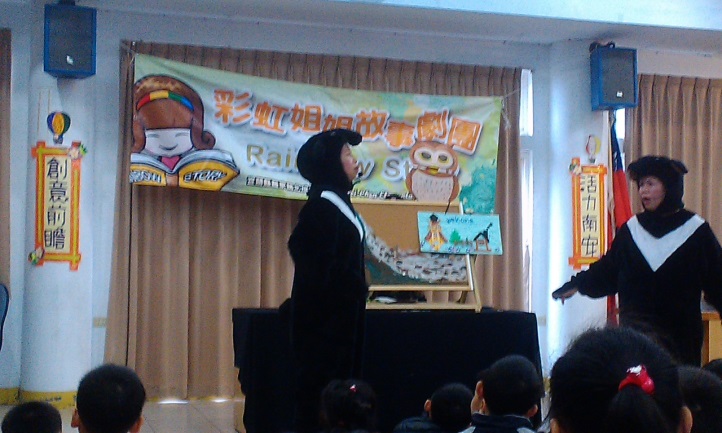 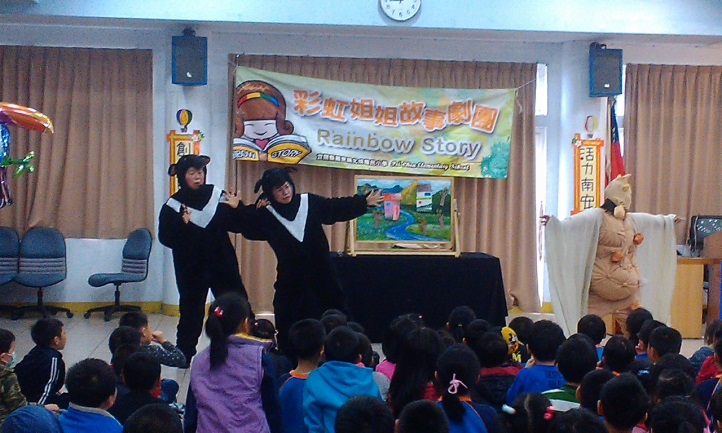 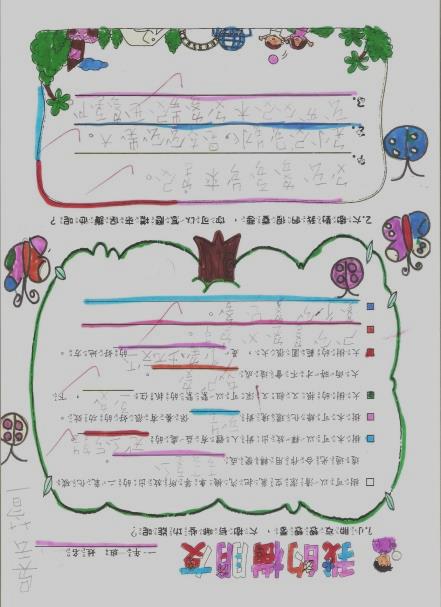 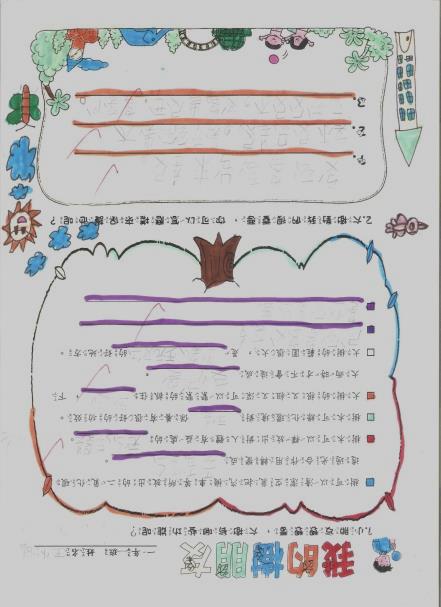 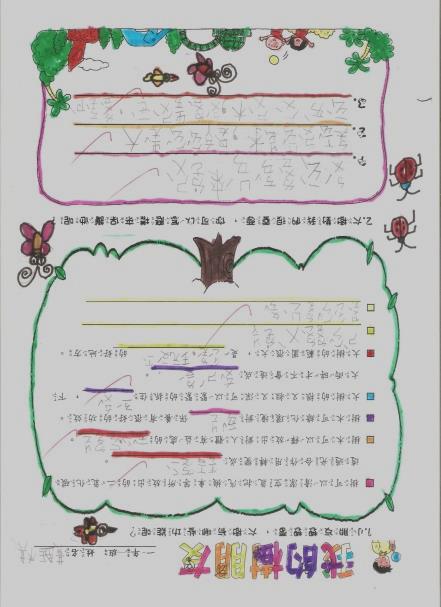 